Debutante Ball 2019                                                                         When:              Saturday 15th June 2019Where: 'The Grand on Cathies Lane' - 90 Cathies Lane, Wantirna Applications are now being accepted until 29th March 2019Seven practice sessions of approximately one and a half hours duration and a dance practice at the Grand will be held leading up to the event. Practice dates and practice venue will be confirmed at a later date.There will also be a rehearsal session at The Grand on the afternoon of the Ball. Dance practices and tuition will be conducted by Gayle and Andrew from Ydance.The prices for the Debutante and her partner include - dance tuition, suit hire for the boys, flowers, photography package and the meal at The Grand.The cost for each Debutante is $250.00 and each Partner is $290.00   (Total $540.00)No refunds will be given after dance classes start.Each Debutante must decide on her own dress. The dress must be cream or white and have shoulder straps. Plunging necklines and outrageous designs should be avoided. If the dress has short or no sleeves, long white gloves should be worn. If the dress has long sleeves, short white gloves should be worn. Long gloves may be ordered at a Rehersal night. Tasteful floral arrangements may be worn on the dress or in the hair. Discreet jewelry is permitted.  White shoes are to be worn.The Deb Partner’s SUIT and SHOES will be hired (included in the $290). This includes black tail suit, shirt, bow tie, waist coat, gloves and shoes.Tickets for family and friends who wish to attend the night will be made available to purchase from early next year.Every effort will be made to accommodate groups of family and friends at the same or adjoining tables, and any special requirements such as vegetarian meals, wheelchair access, etc. require advanced notice.  Please note that high chairs are not available.The photographer will be present during the night to take further family and friend photos at an additional cost.Should you wish to participate in this event, please send the downloadable Application Form -completed and with your parent's signature if you are under 18, together with payment totaling $540.00 per couple via post or electronically.Applications, together with their payments are to be received by March 29th                        2019.Cheques are to be made payable to The Rotary Club of Emerald & District Inc.   Postal correspondence ;                                                                                                         The Rotary Club of Emerald Deb Ball				
PO Box 46						
Emerald 3782Direct Bank Deposit Details;                                                                                                 a/c name :    Rotary EmeraldBSB:                    633000a/c number: 157041997reference: Please reference by participants name and provide a receipt of confirmed bank deposit/transfer with the application form.                                                                                                                                    Phone 0417 038 707
Email:  emeraldrotary3782@gmail.com        
Guests tickets for the ball can be purchased online using credit card & BPay through the Rotary Club of Emerald & District Inc. website, www.emeraldrotary.org.au,                  late March 2019.For updates visit www.emeraldrotary.org.au, and follow the links to the Deb Ball.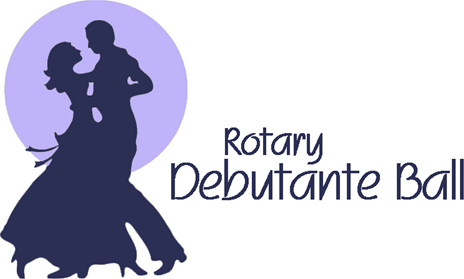                            A Project of The Rotary Club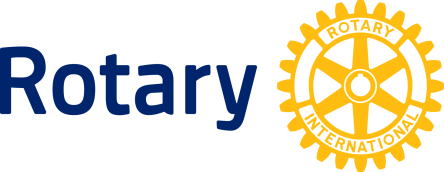                      of Emerald & District Inc